Администрация города МагнитогорскаМуниципальное общеобразовательное учреждение «Специальная (коррекционная) общеобразовательная школа-интернат № 4» города Магнитогорска455026, Челябинская обл., г. Магнитогорск, ул. Суворова, 110Тел/факс: (3519) 20-25-85; e-mail: internat4shunin@mail.ru; http://74203s037.edusite.ruГородская научно - практическая конференцияМагнитогорского научного общества учащихся«Первые открытия»Доклад к защите исследовательской работы по теме: «Его величество шоколад: вред для организма или полезное лакомство?»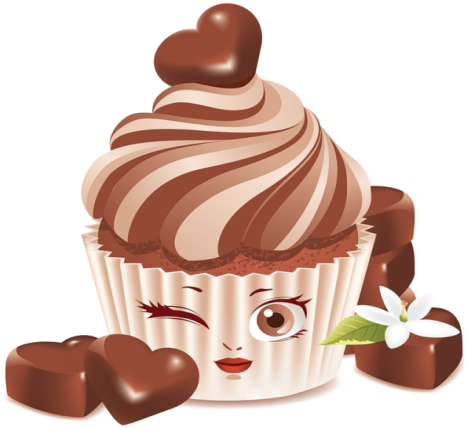 Выполнила: Морозова Юлия, ученица 2 «А» класса, МОУ «С(К) ОШИ №4», город Магнитогорск, Челябинская область, 2017г.Руководители: Куприянова Н.О., учитель русского языка и литературы, МОУ «С(К) ОШИ №4», город Магнитогорска,Челябинская область, 2017г.Магнитогорск2017Цель: Познакомить с образцом  доклада к защите исследовательской работе  обучающегося воспитанника на научной конференции.Ход выступленияДобрый день! Уважаемые члены жюри и участники конференции! Меня зовут Морозова Юлия.  Я учусь во 2 «а» классе в школе – интернате №4. Мне 9 лет. Мой научный руководитель Куприянова Наталья Олеговна. Позвольте познакомить Вас с исследованием в направлении «Биология (Питание и всё о нём)». Тема нашей исследовательской работы: «Его величество шоколад: вред для организма или полезное лакомство?». Актуальность и выбор темы исследования обусловлено тем, что мы хотим ответить на один очень важный вопрос: Шоколад - вредный продукт для здоровья или всё же полезный?Поэтому основной целью нашего исследования: узнать всё о шоколаде, используя различные источники информации.Реализация поставленной цели предполагает достижения и решения следующих задач:- узнать значение слова «шоколад» и историю его происхождения;- выяснить, что входит в состав шоколада;- уточнить разновидности шоколада;- узнать о способах приготовления шоколада;- выяснить о пользе и вреде шоколада для здоровья и его влиянии на организм человека.Постановка и определение цели и задач позволили выдвинуть гипотезу: мы предположили: если изучить как можно больше информации о шоколаде, то можно научиться выбирать качественный и натуральный продукт; правильно проверять качество шоколада в домашних условиях, и если шоколад натуральный и качественный, то он принесет гораздо больше пользы, чем вреда.В ходе написания работы мы использовали следующие методы исследования: анализ и обобщение информации о шоколаде; опрос;проведение опыта.В ходе изучения литературных источников, Интернет – ресурсов, проведения опроса и опытов были получены теоретические и практические результаты:Теоретические знания- получены новые знания следующего характера:1. Мы узнали, что значение слова шоколад в разных словарях трактуется по – разному:- «Шоколад» - кондитерское изделие - застывшая масса какао с сахаром (словарь Ожегова)- Шоколад (нем. Schokolade) -  кондитерское изделие, полученное переработкой бобов какао с сахаром (энциклопедический словарь)- Шоколад - порошок  обычно с сахаром и пряностями из растертых семян какао, идущий на изготовление кондитерских изделий (толковый словарь Ефремовой).2. В ходе изучения истории происхождения шоколада мы узнали, что шоколад появился более трёх тысяч лет назад на берегу Мексиканского залива. Первыми открывателями и производителями этого лакомства были племена Ольмеков и Майа, которые из жареных бобов какао и воды с небольшим добавлением специй готовился напиток, который стали называть «kakauatl». По поводу появления шоколада в России до сих пор идёт спор. Одни исследователи думают, что шоколад в Россию завёз Петр Первый, а другие считают, что этот напиток в Россию был венесуэльский посол Франсиско де Миранда.3. Мы выяснили, что существует несколько разновидностей шоколада: чёрный или горький, белый, пористый, молочный и зелёный. Особый интерес вызывал такой вид шоколада, как зелёный. Для нас было новым, что зелёный шоколад придумали не японцы, а испанцы. Зелёный цвет шоколада придают морские водоросли. Да-да, испанцы создали зеленый шоколад для похудения с использованием водорослей. Этот шоколад хорошо утоляет голод, в нем содержится большое количество специальных аминокислот, которые подавляют аппетит.4. Также в ходе изучения различной информации о шоколаде мы установили, что мнения о влиянии шоколада на здоровье человека расходятся. Одни учёные считают, что шоколад является полезным, другие – вредным.Сторонники шоколада считают, что этот продукт: - полезен для дёсен и зубов- составляющие шоколад компоненты – более эффективное лекарство от кашля (мнение британских учёных);- ежедневное употребление 20-30 граммов шоколада обезопасит нас от заражения раковыми или язвенными заболеваниями(мнение японских учёных);-тот, кто ест шоколад три раза в месяц,  проживёт на год дольше тех, кто отказывает себе в этом удовольствии (мнение австралийских учёных).Противники шоколада утверждают, что в шоколаде имеются кофеин и сахар, которые вызывают зависимость от него, а так же из – за большого количества жиров можно повысить развитие сердечно – сосудистых заболеваний. 5. В процессе изучения источников мы усвоили, что больше вреда приносит ненатуральный шоколад, который содержит: масла (соевое, подсолнечное, пальмовое, хлопковое), заменитель какао-масла и растительные жиры.Практические знанияПри выполнении практической части мы провели опрос среди педагогов и учащихся нашей школы. Результаты опроса показали, что взрослые любят шоколад не меньше чем дети. Однако большинство опрошенных участников не знают, как правильно выбирать шоколад и не умеют определять натуральность этого лакомства.        В результате проведённых опытов, проведенных в домашних условиях над шоколадом «Вдохновение», мы выяснили, что самым качественным и полезным шоколадом, является тот,  в составе которого содержание какао - порошка свыше 70%.Мы провели 5 опытов:Опыт 1После того как развернули шоколад, мы увидели, что поверхность без пятен и разводов. Это показатель того, что шоколад натуральный.Опыт 2Подержав шоколад в руке, пришли к выводу, что шоколад натуральный, так как он начал таять.Опыт 3Вытащили шоколад из морозильной камеры и заметили, что на нём начали выступать белые пятна. Это выступило масло, которое при замерзании светлеет.Опыт 4Поместили шоколад в стакан с молоком. Долька шоколада утонула. А натуральный шоколад тонет.Опыт 5Охладившую плитку шоколада положили на сковороду и около двух минут подержали над газовой плитой. Произошёл перепад температур и шоколад покрылся маленькими каплями какао – маслаВ ходе проведённых опытов и исследования мы пришли к выводу и убедились, что шоколад «Вдохновение» натуральный, а значит, он несет больше пользы для организма человека.      Таким образом, наша гипотеза полностью подтвердилась. Наша исследовательская работа достигла поставленной цели. Практическим результатом нашего исследования будет создание электронной энциклопедии «Его величество – шоколад», которая поможет многим детям и взрослым узнать как можно больше интересных фактов о шоколаде.На этом позвольте мне завершить моё выступление. Благодарю Вас за проявленное внимание к моему выступлению, с удовольствием отвечу на Ваши вопросы.Библиографический список.1. Edka.ru. Здоровое питание и образ жизни [Электронный ресурс]. Божественный шоколад. Ольмеки, майя и тольтеки – 28.05.2009, URL: http://www.edka.ru/food/bogectvennyi-6okolad-olmmeki-maia-i-tolmteki 2. Коннашкова И.П. Шоколад: вред или польза?- М.: Крук,2007,107 с.3. Костина Т.С. Пища богов. О вреде и пользе шоколада. - М.:АРКТИ,2006, 148 с.4. Полезные знания для всех [Электронный ресурс]. История шоколада – 11.10.2016, URL: http://vitnik.ru/istoriya-shokolada.htm 5. Поварёнок. Ру [Электронный ресурс]. Откуда появился шоколад.- 2016, URL: http://www.povarenok.ru/blog/show/13245/ 6. Fotoresepti.ru  [Электронный ресурс]. Кирилина И. Шоколад – лучшее лакомство всех времен и народов -  20.10. 2014, URL: http://fotoresepti.ru/shokolad-luchshee-lakomstvo-vseh-vremen-i-narodov/7. Chocolatery.net [Электронный ресурс]. Зелёный шоколад. – 2015,  URL: http://chocolatery.net/green_choco/  